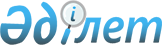 О внесении изменения в приказ Генерального Прокурора Республики Казахстан от 13 августа 2015 года № 101 "Об утверждении Правил приема на обучение в Академию правоохранительных органов при Генеральной прокуратуре Республики Казахстан, реализующую профессиональные учебные программы послевузовского образования"
					
			Утративший силу
			
			
		
					Приказ Генерального Прокурора Республики Казахстан от 30 сентября 2015 года № 117. Зарегистрирован в Министерстве юстиции Республики Казахстан 6 октября 2015 года № 12139. Утратил силу приказомГенерального Прокурора Республики Казахстан от 27 января 2023 года № 45.
      Сноска. Утратил силу приказом Генерального Прокурора РК от 27.01.2023 № 45 (вводится в действие по истечении десяти календарных дней после дня его первого официального опубликования).
      В соответствии с  пунктом 1 статьи 9 Закона Республики Казахстан "О правоохранительной службе", руководствуясь  подпунктом 4) статьи 11 Закона Республики Казахстан "О Прокуратуре", ПРИКАЗЫВАЮ:
      1. Внести в  приказ Генерального Прокурора Республики Казахстан от 13 августа 2015 года № 101 "Об утверждении Правил приема на обучение в Академию правоохранительных органов при Генеральной прокуратуре Республики Казахстан, реализующую профессиональные учебные программы послевузовского образования" (зарегистрированный в Реестре государственной регистрации нормативных правовых актов за № 12000, опубликованный в информационно-правовой системе "Әділет" 8 сентября 2015 года и в газете "Казахстанская правда" от 10 сентября 2015 года № 172 (28048)) следующее изменение:
      в  Правилах приема на обучение в Академию правоохранительных органов при Генеральной прокуратуре Республики Казахстан, реализующую профессиональные учебные программы послевузовского образования, утвержденных вышеназванным приказом,  пункт 28 изложить в следующей редакции:
      "28. На обучение в магистратуру, докторантуру зачисляются кандидаты, набравшие по сумме вступительных экзаменов по специальности и иностранному языку не менее 150 баллов (по 100-балльной шкале оценок по каждой дисциплине, согласно  приложению 2 к настоящим Правилам).".
      2. Ректору Академии правоохранительных органов Байжанову У.С. обеспечить государственную регистрацию настоящего приказа в Министерстве юстиции Республики Казахстан и его официальное опубликование в порядке, установленном законодательством Республики Казахстан.
      3. Контроль за исполнением данного приказа возложить на первого заместителя Генерального Прокурора Республики Казахстан Меркеля И.Д.
      4. Настоящий приказ вводится в действие со дня его первого официального опубликования.
					© 2012. РГП на ПХВ «Институт законодательства и правовой информации Республики Казахстан» Министерства юстиции Республики Казахстан
				
Генеральный Прокурор
Республики Казахстан
А. Даулбаев